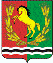 АДМИНИСТРАЦИЯМУНИЦИПАЛЬНОГО ОБРАЗОВАНИЯ РЯЗАНОВСКИ СЕЛЬСОВЕТ
АСЕКЕЕВСКОГО РАЙОНА ОРЕНБУРГСКОЙ ОБЛАСТИПОСТАНОВЛЕНИЕ ====================================================================11.03.2021                                       с. Рязановка                                       № 09-п Об утверждении плана мероприятий консолидации бюджетных средств и оптимизации бюджетных расходов муниципального образования Рязановского сельсовета  на 2019-2024 годыВ целях обеспечения устойчивости бюджетной системы муниципального образования Рязановский сельсовет  администрация п о с т а н о в л я ет:Утвердить план мероприятий по консолидации бюджетных средств и оптимизации бюджетных расходов муниципального образования Рязановский сельсовет на 2021-2024 годы (далее – план) согласно приложению №1.2.  Утвердить бюджетный эффект от реализации плана мероприятийпо консолидации бюджетных средств в целях оздоровления согласно приложения №2.            3.  Контроль за исполнением плана мероприятий оставляю за собой.4.  Постановление вступает в силу после его официального обнародования.Глава муниципального образования                                      Брусилов А.В.Приложение № 1к постановлению администрации  муниципального образованияРязановский сельсоветот 11.03.2021г. № 09-пПлан мероприятий по консолидации бюджетных средств и оптимизации бюджетных расходов Рязановский сельсовет  на 2021-2024 годыПриложение № 2к постановлению администрации  муниципального образованияРязановский  сельсоветот 11.03.2021г. № 09-пБюджетный эффект от реализации плана мероприятий по консолидации бюджетных средств в целях оздоровления муниципальных финансов на 2021 - 2024 годы№ п/пНаименование мероприятияОтветственный исполнительСрок реализацииНаименование показателя, единица измеренияЗначение показателяЗначение показателяЗначение показателяЗначение показателя№ п/пНаименование мероприятияОтветственный исполнительСрок реализацииНаименование показателя, единица измерения 2021 год2022 год2023 год2024 год12345 67891.Меры по увеличению поступлений налоговых и неналоговых доходовМеры по увеличению поступлений налоговых и неналоговых доходовМеры по увеличению поступлений налоговых и неналоговых доходовМеры по увеличению поступлений налоговых и неналоговых доходовМеры по увеличению поступлений налоговых и неналоговых доходовМеры по увеличению поступлений налоговых и неналоговых доходовМеры по увеличению поступлений налоговых и неналоговых доходовМеры по увеличению поступлений налоговых и неналоговых доходов1.1.Утверждение ( актуализация)  плана по устранению неэффективных льгот (пониженных ставок по налогам, изменений в план) муниципальными образованиями входящих в состав Асекеевского района и оценки их эффективностиАдминистрация Рязановского сельсовета ежегодно до 1 сентябряплан по устранению неэффективных льгот (пониженных ставок по налогам) в Рязановском сельсовете1111.2.Проведение оценки эффективности налоговых льгот (пониженных ставок по налогам), Администрация Рязановского сельсоветаДо 1 августа 2021 годаАналитическая записка  ----1.3.Утверждение нормативного правового акта по отмене неэффективных налоговых льгот (пониженных ставок по налогам), Совет депутатов, администрация сельсоветаЕжегодно до 1 декабряРешение Совета Депутатов 11111.4.Осуществление муниципального земельного контроля и контроля выполнения условий заключенных договоров аренды земельных участков Администрация Рязановского сельсоветаежегодно, до 1 апреля,  11111.5.Выявление невостребованной паевой земли, оформление  и предоставление ее в арендуАдминистрация Рязановского сельсоветаежегоднодополнительные поступления в бюджет Рязановского с/с  тыс. руб.1.6Проведение мониторинга по платежам в бюджет и оценка потерь от недополученных доходовАдминистрация Рязановского сельсоветаежеквартальносводная аналитическая записка, единиц 11111.7Проведение мероприятий  по сокращению недоимки по налоговым доходамАдминистрация Рязановского сельсоветаежеквартальнодополнительные поступления в бюджет Рязановского с/с  тыс. руб.2.Меры по оптимизации расходов - программа оптимизации расходов бюджета  _________  с/с на 2021-2024 годыМеры по оптимизации расходов - программа оптимизации расходов бюджета  _________  с/с на 2021-2024 годыМеры по оптимизации расходов - программа оптимизации расходов бюджета  _________  с/с на 2021-2024 годыМеры по оптимизации расходов - программа оптимизации расходов бюджета  _________  с/с на 2021-2024 годыМеры по оптимизации расходов - программа оптимизации расходов бюджета  _________  с/с на 2021-2024 годыМеры по оптимизации расходов - программа оптимизации расходов бюджета  _________  с/с на 2021-2024 годыМеры по оптимизации расходов - программа оптимизации расходов бюджета  _________  с/с на 2021-2024 годы2.1.Меры по оптимизации расходов на управлениеМеры по оптимизации расходов на управлениеМеры по оптимизации расходов на управлениеМеры по оптимизации расходов на управлениеМеры по оптимизации расходов на управлениеМеры по оптимизации расходов на управлениеМеры по оптимизации расходов на управление2.1.1.Установление муниципальным образованием Рязановского с/с запрета на увеличение численности муниципальных служащихАдминистрация Рязановского сельсовета2021-2024 годынормативно установленный запрет на увеличение численности муниципальных служащих дададада2.1.2.Отсутствие роста просроченной кредиторской задолженности по обязательствам местного бюджета и муниципальных учреждений Администрация Рязановского сельсовета2021-2024 годыОтсутствие просроченной кредиторской задолженности 00002.1.3.Обеспечение сокращения просроченной кредиторской задолженности Администрация Рязановского сельсоветаежегодноОтсутствие просроченной кредиторской задолженности 00002.1.4Соблюдение нормативов формирования расходов на оплату труда депутатов, выборных должностных лиц и муниципальных служащих  муниципального образованияАдминистрация Рязановского сельсовета2021-2024Предоставление отчета в финансовый отдел администрации Асекеевского района11112.1.5.Не установление и не выполнение расходных обязательств, не отнесенных к вопросам местного значенияАдминистрация Рязановского сельсоветаежегодноОтсутствие расходов не отнесенных к вопросам местного значения 0,00,00,00,02.2.Совершенствование системы закупок для муниципальных нуждСовершенствование системы закупок для муниципальных нуждСовершенствование системы закупок для муниципальных нуждСовершенствование системы закупок для муниципальных нуждСовершенствование системы закупок для муниципальных нуждСовершенствование системы закупок для муниципальных нуждСовершенствование системы закупок для муниципальных нужд2.2.1.Проведение анализа утвержденных стандартов услуг, содержащих нормативы материальных ресурсов или разработка их в случае отсутствияАдминистрация Рязановского сельсовета2021-2024 годыаналитическая записка о наличии утвержденных стандартов услуг дададада2.3.Планирование бюджета Рязановского с/сПланирование бюджета Рязановского с/сПланирование бюджета Рязановского с/сПланирование бюджета Рязановского с/сПланирование бюджета Рязановского с/сПланирование бюджета Рязановского с/сПланирование бюджета Рязановского с/с2.3.1.Формирование бюджетных ассигнований в проекте бюджета Рязановского с/с на соответствующий финансовый год на основе муниципальных программ Рязановского с/сАдминистрация Рязановского сельсовета2021-2024 годыдоля расходов, формируемых на основании муниципальных программ Рязановского с/с, процентов 100,0100,0100,0100,02.4.2.Утверждение бюджетного прогноза на долгосрочную перспективуАдминистрация Рязановского сельсовета2021-2024 годыналичие бюджетного прогноза Рязановского с/с на долгосрочный период дададада2.4.3.Оценка эффективности бюджетных расходов на реализацию муниципальных программ Рязановского с/с на  стадии их планированияАдминистрация Рязановского сельсоветаежегоднодоля расходов, в отношении которых проведена оценка, процентов 100,0100,0100,0100,03.Меры по сокращению муниципального долгаМеры по сокращению муниципального долгаМеры по сокращению муниципального долгаМеры по сокращению муниципального долгаМеры по сокращению муниципального долгаМеры по сокращению муниципального долгаМеры по сокращению муниципального долга3.1.Недопущение планирования предоставления муниципальных гарантий Администрация Рязановского сельсовета2021-2024 годыОбъем планируемых к предоставлению муниципальных гарантий (в первоначальной редакции решения о бюджете Рязановского с/с), тыс. рублей 0,00,00,00,03.2.Обеспечить размер дефицита бюджета, установленный решением о бюджете, а также размер дефицита бюджета, сложившийся по данным годового отчета об исполнении бюджета за год, в объеме, не превышающем суммы остатков средств на счетах по учету средств местного бюджета по состоянию на начало года и поступлений в текущем году средств от продажи акций и иных форм участия в капитале, находящихся в собственности муниципального образованияАдминистрация Рязановского сельсовета2021-2024 годыотношение дефицита местного бюджета к доходам местного бюджета без учета безвозмездных поступлений и (или) поступлений налоговых доходов по дополнительным нормативам отчислений, процентов<0,0<0,0<0,0<0,03.3.Недопущение планирования привлечения бюджетных кредитов из вышестоящих бюджетовАдминистрация Рязановского сельсовета2021-2024 годыобъем планируемых к привлечению бюджетных кредитов из вышестоящих бюджетов в качестве источника финансирования дефицита бюджета Рязановского с/с тыс. руб. 0,00,00,00,03.4.Недопущение увеличения муниципального долга Рязановского с/сАдминистрация Рязановского сельсовета2021-2024 годыРазмер муниципального долга, тыс. руб. 0,00,00,00,03.5.Осуществление мониторинга соответствия параметров муниципального долга Рязановского с/с и расходов на его обслуживание безопасному уровню и ограничениям, установленным Бюджетным кодексом Российской ФедерацииАдминистрация Рязановского сельсовета2021-2024 годыотношение общего объема муниципального образования Рязановского  с/с к утвержденному общему годовому объему доходов бюджета без учета утвержденного объема безвозмездных поступлений и (или) поступлений налоговых доходов по дополнительным нормативам отчислений, процентов<50,0<50,0<50,0<50,03.5.Осуществление мониторинга соответствия параметров муниципального долга Рязановского с/с и расходов на его обслуживание безопасному уровню и ограничениям, установленным Бюджетным кодексом Российской ФедерацииАдминистрация Рязановского сельсовета2021-2024 годыдоля расходов на обслуживание муниципального долга Рязановского с/с в общем объеме расходов бюджета, за исключением расходов, осуществляемых за счет субвенций, процентов <5,0<5,0<5,0<5,0N
п/пНаименование мероприятияБюджетный эффект (тыс. рублей)Бюджетный эффект (тыс. рублей)Бюджетный эффект (тыс. рублей)Бюджетный эффект (тыс. рублей)N
п/пНаименование мероприятия 2021 год2022год2023 год2024 год1234561.Меры по увеличению поступлений налоговых и неналоговых доходов, в том числе:Выявление невостребованной паевой земли, оформление  и предоставление ее в аренду0000Проведение мероприятий  по сокращению недоимки по налоговым доходам80,080,080,080,02.Меры по оптимизации расходов, в том числе:0000Выявление неиспользуемых основных фондов муниципальных учреждений и принятие мер по их продаже или предоставлению в аренду0000ИтогоИтого80,080,080,080,0